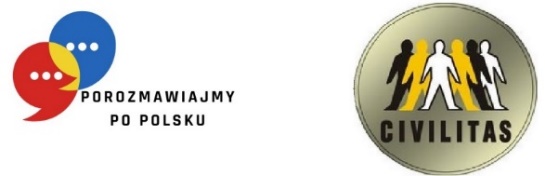 ГРАФІК НАВЧАННЯ ГРУПА №10 – А2 (JR)HARMONOGRAM SZKOLENIA GRUPA NR 10 – A2 (JR)Назва і номер проєкту: «Розмовляймо польською» RPLB.08.03.00-08-0001/22Викладач: др Joanna RutkowskaNazwa i numer projektu: „Porozmawiajmy po polsku”, RPLB.08.03.00-08-0001/22Prowadzący: dr Joanna Rutkowska№Lp.ДатаDataГодини заннятьGodziny zajęćГодини заннятьGodziny zajęćКількість навчальних годинLiczba godzin dydaktycznychМісце навчанняMiejsce szkolenia№Lp.ДатаDataВід год.Od godz.До год.Do godz.Кількість навчальних годинLiczba godzin dydaktycznychМісце навчанняMiejsce szkolenia122.07.202315:0018:154 год. (вкл. 15 хв. перерву)вул. Władysława Łokietka 23, зал 6229.07.202313:3016:154 год. (вкл. 15 хв. перерву)вул. Władysława Łokietka 23, зал 6305.08.202312:3015:454 год. (вкл. 15 хв. перерву)вул. Władysława Łokietka 23, зал 6412.08.202312:0015:154 год. (вкл. 15 хв. перерву)вул. Władysława Łokietka 23, зал 6519.08.202312:0015:154 год. (вкл. 15 хв. перерву)вул. Władysława Łokietka 23, зал 6626.08.20239:0012:154 год. (вкл. 15 хв. перерву)вул. Władysława Łokietka 23, зал 6702.09.20239:0012:154 год. (вкл. 15 хв. перерву)вул. Władysława Łokietka 23, зал 6809.09.20239:0010:302 год. вул. Władysława Łokietka 23, зал 6